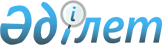 О внесении изменений в решение Усть-Каменогорского городского маслихата от 25 октября 2019 года № 49/2-VI "Об определении размера и перечня категорий получателей жилищных сертификатов по городу Усть-Каменогорску"Решение Усть-Каменогорского городского маслихата Восточно-Казахстанской области от 19 октября 2023 года № 10/5-VIII. Зарегистрировано Департаментом юстиции Восточно-Казахстанской области 31 октября 2023 года № 8903-16
      Усть-Каменогорский городской маслихат РЕШИЛ:
      1. Внести в решение Усть-Каменогорского городского маслихата от 25 октября 2019 года № 49/2-VI "Об определении размера и перечня категорий получателей жилищных сертификатов по городу Усть-Каменогорску" (зарегистрировано в Реестре государственной регистрации нормативных правовых актов под № 6248) следующие изменения:
      пункт 2 изложить в новой редакции:
      "2. Определить перечень категорий получателей жилищных сертификатов по городу Усть-Каменогорску:
      ветераны Великой Отечественной войны;
      ветераны, приравненные по льготам к ветеранам Великой Отечественной войны;
      ветераны боевых действий на территории других государств;
      лица с инвалидностью первой и второй групп;
      семьи, имеющие или воспитывающие детей с инвалидностью;
      пенсионеры по возрасту;
      дети-сироты и дети, оставшиеся без попечения родителей, не достигшие двадцати девяти лет, потерявшие родителей до совершеннолетия. При призыве таких лиц на воинскую службу возраст продлевается на срок прохождения срочной воинской службы;
      кандасы;
      лица, лишившиеся жилища в результате экологических бедствий, чрезвычайных ситуаций природного и техногенного характера;
      многодетные матери, награжденные подвесками "Алтын алқа", "Күміс алқа" или получившие ранее звание "Мать-героиня", а также награжденные орденами "Материнская слава" I и II степени, многодетные семьи;
      семьи лиц, погибших (умерших) при исполнении государственных или общественных обязанностей, воинской службы, при подготовке или осуществлении полета в космическое пространство, при спасении человеческой жизни, при охране правопорядка;
      неполные семьи;
      востребованные специалисты здравоохранения, образования, культуры, спорта и социального обеспечения, определяемые на основе анализа статистических наблюдений по статистике труда и занятости, а также с учетом прогноза трудовых ресурсов, формируемого согласно Правил формирования национальной системы прогнозирования трудовых ресурсов и использования ее результатов, утвержденных приказом Министра труда и социальной защиты населения Республики Казахстан от 20 мая 2023 года № 161 (зарегистрирован в Реестре государственной регистрации нормативных правовых актов под № 32546).".
      пункт 2 "2. Настоящее решение вводится в действие по истечении десяти календарных дней после дня его первого официального опубликования." изложить в новой редакции:
      "3. Настоящее решение вводится в действие по истечении десяти календарных дней после дня его первого официального опубликования.".
      2. Настоящее решение вводится в действие по истечении десяти календарных дней после дня его первого официального опубликования.
					© 2012. РГП на ПХВ «Институт законодательства и правовой информации Республики Казахстан» Министерства юстиции Республики Казахстан
				
      Председатель Усть-Каменогорского городского маслихата 

А. Светаш
